ФИНУНИВЕРСИТЕТУральский филиал ФинУниверситетаАппарату НСО ФинуниверситетаО проведении научного мероприятия мероприятияОтчёт Ф-129.11.2023 № 0001-ФФ№ВОПРОСЫВОПРОСЫДАННЫЕДАННЫЕДАННЫЕДАННЫЕ1.Название мероприятияНазвание мероприятия«Цифровые технологии в финансовой среде»«Цифровые технологии в финансовой среде»«Цифровые технологии в финансовой среде»«Цифровые технологии в финансовой среде»2.Форма проведения мероприятия (конференция, лекция, мастер-класс, семинар, дискуссия, деловая игра, презентация и т.д.)Форма проведения мероприятия (конференция, лекция, мастер-класс, семинар, дискуссия, деловая игра, презентация и т.д.)КонференцияКонференцияКонференцияКонференция3.Ссылка на запись мероприятия (при наличии)Ссылка на запись мероприятия (при наличии)нет нет нет нет 4.Количество участников от Финуниверситета:Количество участников от Финуниверситета:686868684.- число участников с докладами - число участников с докладами 141414144.- количество слушателей - количество слушателей 545454544.- общее число участников - общее число участников 707070705.Количество приглашенных участников из внешних организаций:Количество приглашенных участников из внешних организаций:Количество приглашённых участников из внешних организаций:Количество приглашённых участников из внешних организаций:Количество приглашённых участников из внешних организаций:Количество приглашённых участников из внешних организаций:5.- общее число участников- общее число участников22225.- число участников с докладами- число участников с докладами22225.- количество слушателей- количество слушателей00006.ВСЕГО УЧАСТНИКОВ (участники указываются в алфавитном порядке)ВСЕГО УЧАСТНИКОВ (участники указываются в алфавитном порядке)ВСЕГО УЧАСТНИКОВ – 70Анпилогова Юлия ПавловнаАнцупов Андрей СергеевичАнцупов Савелий КонстантиновичБабина Наталья СергеевнаБанина Ксения АлександровнаБолдырева Арина АлексеевнаБорисов Тарас ОлеговичБулатова Эвелина ШамильевнаВагина Екатерина ДмитриевнаВасильченко Матвей ДмитриевичВинтер Оксана ВалерьевнаВита Витальевна БочароваГавриленко Павел СергеевичГаниева Радмилла РишатовнаГомов Дмитрий АлексеевичГрехова Дарья АлександровнаДавлетшин Дмитрий ВадимовичЕгорова Анастасия АлександровнаЖукова Светлана ОлеговнаЗавьялов Олег ГеннадьевичЗакиров Артур РинатовичЗонтова Елизавета Александровна*Исхакова Анна АлександровнаКайгородова Анастасия АндреевнаКальщикова Анастасия ДенисовнаКепкова Дарья ДмитриевнаКлиментьев Александр ДмитриевичКовалевич Валерия СергеевнаКораковский Семён СергеевичКоркелия Нико ЭмзаровичКоровин Никита СергеевичКосарева Карина КонстантиновнаКоцюба Никита АнатольевичКравченко Ирина АлександровнаКузнецова Александра ВикторовнаКуренков Алексей АндреевичКускова Елизавета АлександровнаЛастовецкая Яна НиколаевнаЛевагина Екатерина ВладимировнаЛутовинов Семён ЮрьевичМакарцева Вероника ВячеславовнаМеньщикова Виктория ОлеговнаМихайлова Светлана ВикторовнаНесчастная Виктория ЕвгеньевнаНехаева Лада АндреевнаНилов Алексей СергеевичНовик Егор Александрович*Перевозова Ольга ВладимировнаПетрова Арина ЕвгеньевнаПетровский Арсений СергеевичПисклов Дмитрий АлександровичПодповетная Юлия ВалерьевнаПолякова Анна ПавловнаПриступа Максим ИгоревичРаенко Павел ЕвгеньевичРоманив Екатерина МихайловнаРубашников Тимур ОлеговичРулёв Дмитрий ЕвгеньевичРязанская Екатерина ДмитриевнаСабина Маратовна СюбаеваСкрипник Татьяна ВитальевнаТатьяна Александровна ФилютчикТрембачева Арина ВладимировнаТуманов Михаил СергеевичЦитко Алексей ВладимировичЧалков Павел АлексеевичЧернев Данил ВалерьевичЧерненко Виолетта ДмитриевнаШабурникова Аполлинария СергеевнаШамонина Александра Михайловна *  - Приглашённые участники от внешних организацийВСЕГО УЧАСТНИКОВ – 70Анпилогова Юлия ПавловнаАнцупов Андрей СергеевичАнцупов Савелий КонстантиновичБабина Наталья СергеевнаБанина Ксения АлександровнаБолдырева Арина АлексеевнаБорисов Тарас ОлеговичБулатова Эвелина ШамильевнаВагина Екатерина ДмитриевнаВасильченко Матвей ДмитриевичВинтер Оксана ВалерьевнаВита Витальевна БочароваГавриленко Павел СергеевичГаниева Радмилла РишатовнаГомов Дмитрий АлексеевичГрехова Дарья АлександровнаДавлетшин Дмитрий ВадимовичЕгорова Анастасия АлександровнаЖукова Светлана ОлеговнаЗавьялов Олег ГеннадьевичЗакиров Артур РинатовичЗонтова Елизавета Александровна*Исхакова Анна АлександровнаКайгородова Анастасия АндреевнаКальщикова Анастасия ДенисовнаКепкова Дарья ДмитриевнаКлиментьев Александр ДмитриевичКовалевич Валерия СергеевнаКораковский Семён СергеевичКоркелия Нико ЭмзаровичКоровин Никита СергеевичКосарева Карина КонстантиновнаКоцюба Никита АнатольевичКравченко Ирина АлександровнаКузнецова Александра ВикторовнаКуренков Алексей АндреевичКускова Елизавета АлександровнаЛастовецкая Яна НиколаевнаЛевагина Екатерина ВладимировнаЛутовинов Семён ЮрьевичМакарцева Вероника ВячеславовнаМеньщикова Виктория ОлеговнаМихайлова Светлана ВикторовнаНесчастная Виктория ЕвгеньевнаНехаева Лада АндреевнаНилов Алексей СергеевичНовик Егор Александрович*Перевозова Ольга ВладимировнаПетрова Арина ЕвгеньевнаПетровский Арсений СергеевичПисклов Дмитрий АлександровичПодповетная Юлия ВалерьевнаПолякова Анна ПавловнаПриступа Максим ИгоревичРаенко Павел ЕвгеньевичРоманив Екатерина МихайловнаРубашников Тимур ОлеговичРулёв Дмитрий ЕвгеньевичРязанская Екатерина ДмитриевнаСабина Маратовна СюбаеваСкрипник Татьяна ВитальевнаТатьяна Александровна ФилютчикТрембачева Арина ВладимировнаТуманов Михаил СергеевичЦитко Алексей ВладимировичЧалков Павел АлексеевичЧернев Данил ВалерьевичЧерненко Виолетта ДмитриевнаШабурникова Аполлинария СергеевнаШамонина Александра Михайловна *  - Приглашённые участники от внешних организацийВСЕГО УЧАСТНИКОВ – 70Анпилогова Юлия ПавловнаАнцупов Андрей СергеевичАнцупов Савелий КонстантиновичБабина Наталья СергеевнаБанина Ксения АлександровнаБолдырева Арина АлексеевнаБорисов Тарас ОлеговичБулатова Эвелина ШамильевнаВагина Екатерина ДмитриевнаВасильченко Матвей ДмитриевичВинтер Оксана ВалерьевнаВита Витальевна БочароваГавриленко Павел СергеевичГаниева Радмилла РишатовнаГомов Дмитрий АлексеевичГрехова Дарья АлександровнаДавлетшин Дмитрий ВадимовичЕгорова Анастасия АлександровнаЖукова Светлана ОлеговнаЗавьялов Олег ГеннадьевичЗакиров Артур РинатовичЗонтова Елизавета Александровна*Исхакова Анна АлександровнаКайгородова Анастасия АндреевнаКальщикова Анастасия ДенисовнаКепкова Дарья ДмитриевнаКлиментьев Александр ДмитриевичКовалевич Валерия СергеевнаКораковский Семён СергеевичКоркелия Нико ЭмзаровичКоровин Никита СергеевичКосарева Карина КонстантиновнаКоцюба Никита АнатольевичКравченко Ирина АлександровнаКузнецова Александра ВикторовнаКуренков Алексей АндреевичКускова Елизавета АлександровнаЛастовецкая Яна НиколаевнаЛевагина Екатерина ВладимировнаЛутовинов Семён ЮрьевичМакарцева Вероника ВячеславовнаМеньщикова Виктория ОлеговнаМихайлова Светлана ВикторовнаНесчастная Виктория ЕвгеньевнаНехаева Лада АндреевнаНилов Алексей СергеевичНовик Егор Александрович*Перевозова Ольга ВладимировнаПетрова Арина ЕвгеньевнаПетровский Арсений СергеевичПисклов Дмитрий АлександровичПодповетная Юлия ВалерьевнаПолякова Анна ПавловнаПриступа Максим ИгоревичРаенко Павел ЕвгеньевичРоманив Екатерина МихайловнаРубашников Тимур ОлеговичРулёв Дмитрий ЕвгеньевичРязанская Екатерина ДмитриевнаСабина Маратовна СюбаеваСкрипник Татьяна ВитальевнаТатьяна Александровна ФилютчикТрембачева Арина ВладимировнаТуманов Михаил СергеевичЦитко Алексей ВладимировичЧалков Павел АлексеевичЧернев Данил ВалерьевичЧерненко Виолетта ДмитриевнаШабурникова Аполлинария СергеевнаШамонина Александра Михайловна *  - Приглашённые участники от внешних организацийВСЕГО УЧАСТНИКОВ – 70Анпилогова Юлия ПавловнаАнцупов Андрей СергеевичАнцупов Савелий КонстантиновичБабина Наталья СергеевнаБанина Ксения АлександровнаБолдырева Арина АлексеевнаБорисов Тарас ОлеговичБулатова Эвелина ШамильевнаВагина Екатерина ДмитриевнаВасильченко Матвей ДмитриевичВинтер Оксана ВалерьевнаВита Витальевна БочароваГавриленко Павел СергеевичГаниева Радмилла РишатовнаГомов Дмитрий АлексеевичГрехова Дарья АлександровнаДавлетшин Дмитрий ВадимовичЕгорова Анастасия АлександровнаЖукова Светлана ОлеговнаЗавьялов Олег ГеннадьевичЗакиров Артур РинатовичЗонтова Елизавета Александровна*Исхакова Анна АлександровнаКайгородова Анастасия АндреевнаКальщикова Анастасия ДенисовнаКепкова Дарья ДмитриевнаКлиментьев Александр ДмитриевичКовалевич Валерия СергеевнаКораковский Семён СергеевичКоркелия Нико ЭмзаровичКоровин Никита СергеевичКосарева Карина КонстантиновнаКоцюба Никита АнатольевичКравченко Ирина АлександровнаКузнецова Александра ВикторовнаКуренков Алексей АндреевичКускова Елизавета АлександровнаЛастовецкая Яна НиколаевнаЛевагина Екатерина ВладимировнаЛутовинов Семён ЮрьевичМакарцева Вероника ВячеславовнаМеньщикова Виктория ОлеговнаМихайлова Светлана ВикторовнаНесчастная Виктория ЕвгеньевнаНехаева Лада АндреевнаНилов Алексей СергеевичНовик Егор Александрович*Перевозова Ольга ВладимировнаПетрова Арина ЕвгеньевнаПетровский Арсений СергеевичПисклов Дмитрий АлександровичПодповетная Юлия ВалерьевнаПолякова Анна ПавловнаПриступа Максим ИгоревичРаенко Павел ЕвгеньевичРоманив Екатерина МихайловнаРубашников Тимур ОлеговичРулёв Дмитрий ЕвгеньевичРязанская Екатерина ДмитриевнаСабина Маратовна СюбаеваСкрипник Татьяна ВитальевнаТатьяна Александровна ФилютчикТрембачева Арина ВладимировнаТуманов Михаил СергеевичЦитко Алексей ВладимировичЧалков Павел АлексеевичЧернев Данил ВалерьевичЧерненко Виолетта ДмитриевнаШабурникова Аполлинария СергеевнаШамонина Александра Михайловна *  - Приглашённые участники от внешних организаций7.Обобщающая оценка мероприятия (кратко)Обобщающая оценка мероприятия (кратко)Мероприятие прошло на высоком уровне. Все доклады соответствовали тематике и специфике мероприятия. Присутствовала дискуссия и интерес со стороны слушателейМероприятие прошло на высоком уровне. Все доклады соответствовали тематике и специфике мероприятия. Присутствовала дискуссия и интерес со стороны слушателейМероприятие прошло на высоком уровне. Все доклады соответствовали тематике и специфике мероприятия. Присутствовала дискуссия и интерес со стороны слушателейМероприятие прошло на высоком уровне. Все доклады соответствовали тематике и специфике мероприятия. Присутствовала дискуссия и интерес со стороны слушателей8.Фото (2-3 фотографии с мероприятия), другие дополнительные материалы (при наличии)Фото (2-3 фотографии с мероприятия), другие дополнительные материалы (при наличии)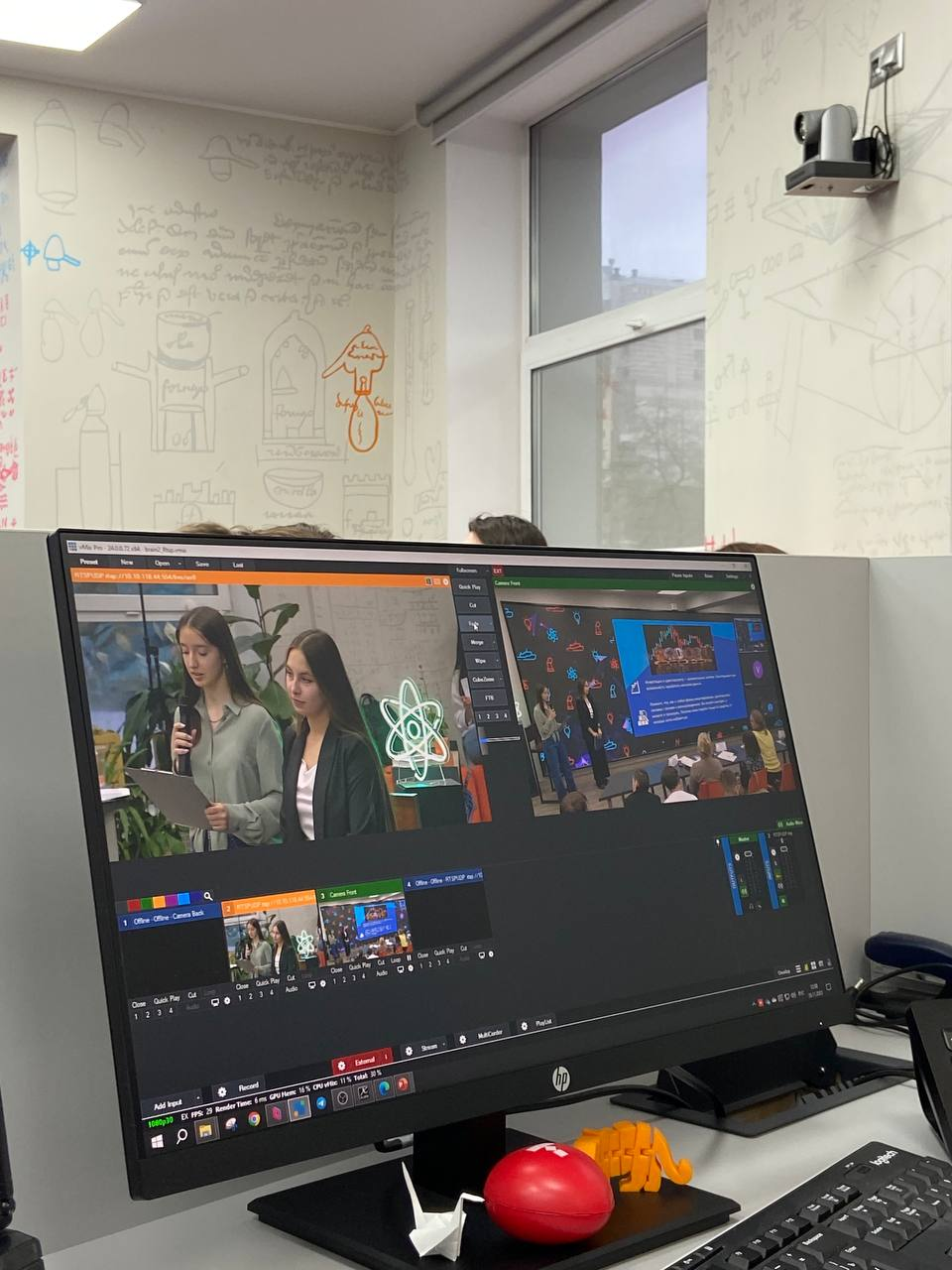 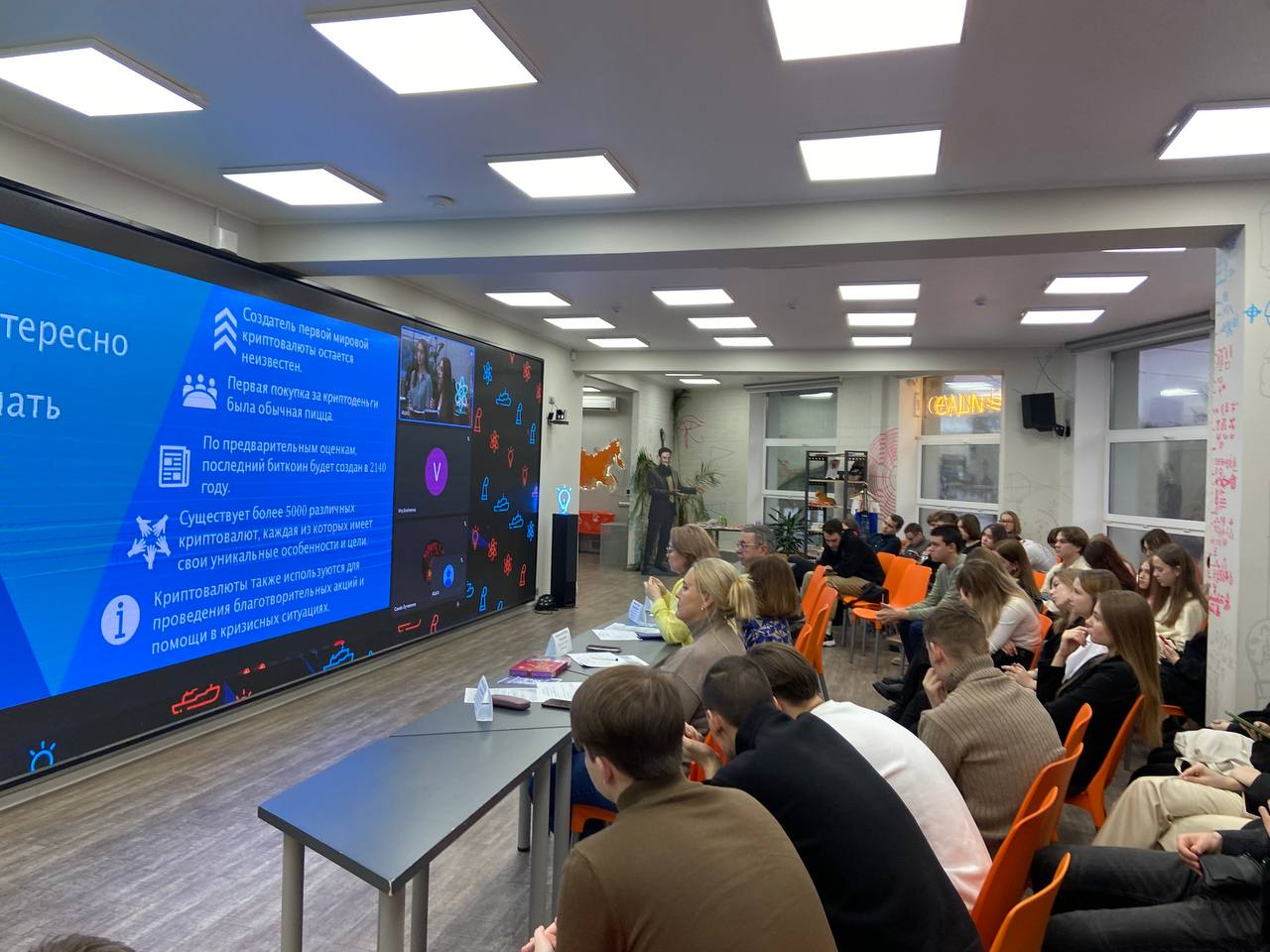 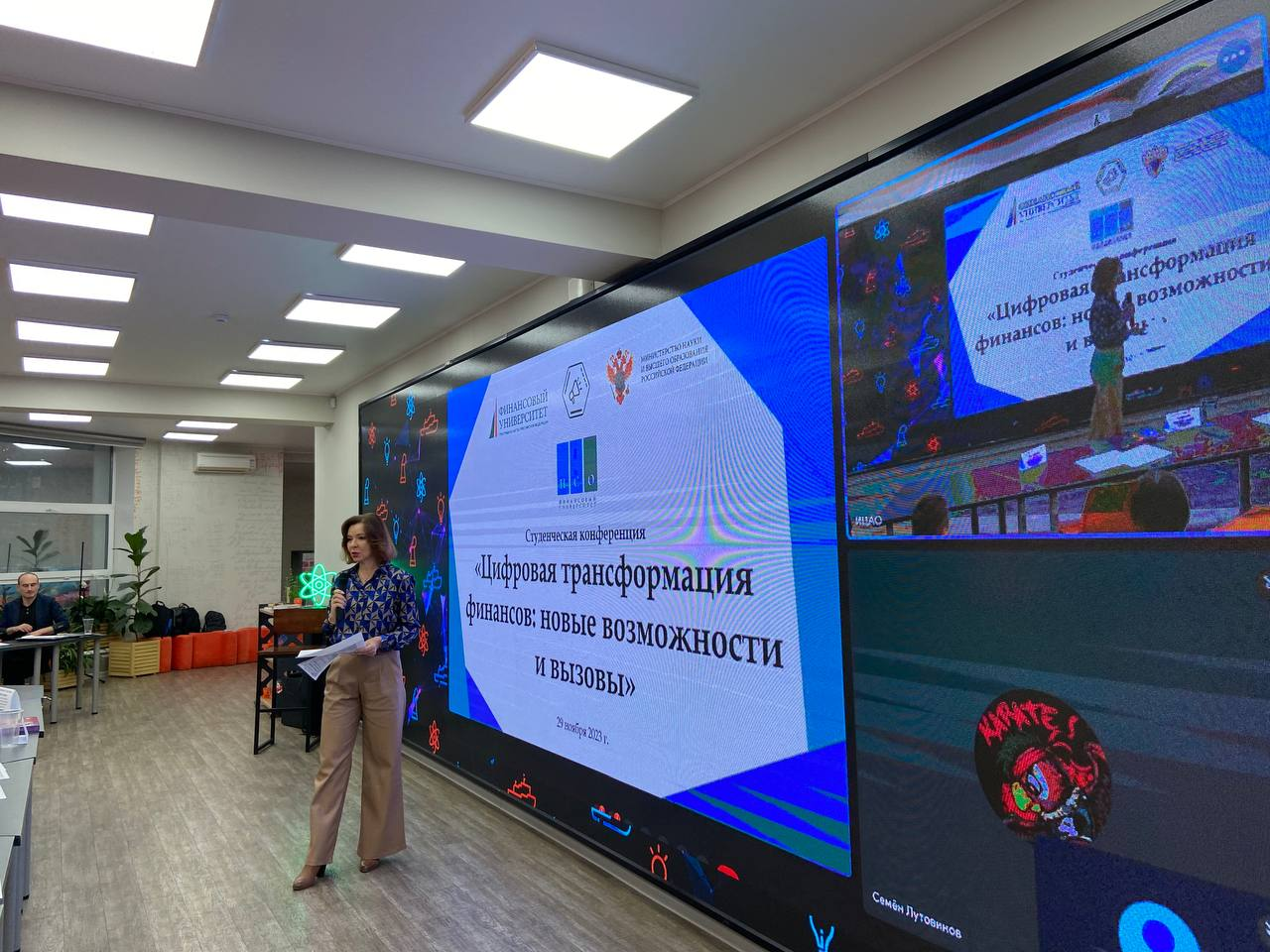 Победители круглого стола:Победители круглого стола:Победители круглого стола:Победители круглого стола:Победители круглого стола:Победители круглого стола:Победители круглого стола:Диплом 1-й степени Один диплом (не более 3-х авторов) Диплом 1-й степени Один диплом (не более 3-х авторов) Диплом 1-й степени Один диплом (не более 3-х авторов) Диплом 1-й степени Один диплом (не более 3-х авторов) Диплом 1-й степени Один диплом (не более 3-х авторов) Диплом 1-й степени Один диплом (не более 3-х авторов) Диплом 1-й степени Один диплом (не более 3-х авторов) №№Ф.И.О (полностью)Факультет,группаФакультет,группаТема научно-исследовательской работыНаучный руководитель(Ф.И.О., ученая степень,ученое звание, должность)Научный руководитель(Ф.И.О., ученая степень,ученое звание, должность)12334551Болдырева Арина АлексеевнаУральский филиал Финансового Университета, уч. группа ОМ-434, МГМУ-1Уральский филиал Финансового Университета, уч. группа ОМ-434, МГМУ-1«Инновации в финансовой сфере и их влияние на современную экономику»Дубынина Анна Валерьевна, к.э.н, доцент Дубынина Анна Валерьевна, к.э.н, доцент 1Левагина Екатерина ВладимировнаУральский филиал Финансового Университета, уч. группа МГМУ-1Уральский филиал Финансового Университета, уч. группа МГМУ-1«Инновации в финансовой сфере и их влияние на современную экономику»Дубынина Анна Валерьевна, к.э.н, доцент Дубынина Анна Валерьевна, к.э.н, доцент Диплом 2-й степени Диплом 2-й степени Диплом 2-й степени Диплом 2-й степени Диплом 2-й степени Диплом 2-й степени Диплом 2-й степени 1Вита Витальевна БочароваФакультет экономики и бизнеса, уч. группа КФ23-2,Факультет экономики и бизнеса, уч. группа КФ23-2,«Новые тренды в использовании данных о поведении пользователей в банковской индустрии»«Новые тренды в использовании данных о поведении пользователей в банковской индустрии»Нардина О.В., доцент кафедры «Гражданско-правовые дисциплины», к.н., уч. звание «доцент»2Зонтова Елизавета Александровна, Новик Егор Александрович Белорусско-Российский университет Белорусско-Российский университет «Цифровая трансформация финансов: новые возможности»«Цифровая трансформация финансов: новые возможности»Ефименко Антонина Григорьевна, д-р э.н., профессорДиплом 3-й степени Диплом 3-й степени Диплом 3-й степени Диплом 3-й степени Диплом 3-й степени Диплом 3-й степени Диплом 3-й степени 1Бабина Наталья Сергеевна, Банина Ксения АлександровнаУральский филиал Финансового Университета, уч. группа ОБИ-121Уральский филиал Финансового Университета, уч. группа ОБИ-121«Криптовалюта: риски и новые возможности»Рулевская Лидия Павловна, к.п.н., доцент кафедры "Социально-гуманитарные и естественно-научные дисциплины" Уральского филиала Финансового университета при Правительстве РФРулевская Лидия Павловна, к.п.н., доцент кафедры "Социально-гуманитарные и естественно-научные дисциплины" Уральского филиала Финансового университета при Правительстве РФ2Косарева Карина Константиновна Уральский филиал Финансового Университета, уч. группа ОБИ-121Уральский филиал Финансового Университета, уч. группа ОБИ-121«Безопасность данных и защита от киберугроз в эпоху цифровой трансформации финансов»Рулевская Лидия Павловна, к.п.н., доцент кафедры "Социально-гуманитарные и естественно-научные дисциплины" Уральского филиала Финансового университета при Правительстве РФРулевская Лидия Павловна, к.п.н., доцент кафедры "Социально-гуманитарные и естественно-научные дисциплины" Уральского филиала Финансового университета при Правительстве РФ3Кайгородова Анастасия Андреевна, Меньщикова Виктория ОлеговнаУральский филиал Финансового Университета, уч. группа ОБИ-121Уральский филиал Финансового Университета, уч. группа ОБИ-121«Технология блокчейн в финансовом секторе экономики»Рулевская Лидия Павловна, к.п.н., доцент кафедры "Социально-гуманитарные и естественно-научные дисциплины" Уральского филиала Финансового университета при Правительстве РФРулевская Лидия Павловна, к.п.н., доцент кафедры "Социально-гуманитарные и естественно-научные дисциплины" Уральского филиала Финансового университета при Правительстве РФМодератор секцииМодератор секцииМодератор секцииМодератор секцииПредседатель НСО Уральского филиала Финансового университета, студент Уральского филиала Финансового университета, учебная группа ОМ-434 Болдырева Арина АлексеевнаПредседатель НСО Уральского филиала Финансового университета, студент Уральского филиала Финансового университета, учебная группа ОМ-434 Болдырева Арина АлексеевнаПредседатель НСО Уральского филиала Финансового университета, студент Уральского филиала Финансового университета, учебная группа ОМ-434 Болдырева Арина АлексеевнаПредседатель жюри (должность, ФИО):Председатель жюри (должность, ФИО):Председатель жюри (должность, ФИО):Председатель жюри (должность, ФИО):Подповетная Юлия Валерьевнад-р.пед.н, доцент, профессорПодповетная Юлия Валерьевнад-р.пед.н, доцент, профессорПодповетная Юлия Валерьевнад-р.пед.н, доцент, профессорЧлены жюри (должность, ФИО):(не более 4-х)Члены жюри (должность, ФИО):(не более 4-х)Члены жюри (должность, ФИО):(не более 4-х)Члены жюри (должность, ФИО):(не более 4-х)Д-р.пед.н, доцент, профессор, Подповетная Юлия ВалерьевнаК.п.н., доцент, Михайлова Светлана ВикторовнаК.ф-м.н., доцент, доцент, Завьялов Олег ГеннадьевичК.п.н., доцент, доцент, Перевозова Ольга ВладимировнаД-р.пед.н, доцент, профессор, Подповетная Юлия ВалерьевнаК.п.н., доцент, Михайлова Светлана ВикторовнаК.ф-м.н., доцент, доцент, Завьялов Олег ГеннадьевичК.п.н., доцент, доцент, Перевозова Ольга ВладимировнаД-р.пед.н, доцент, профессор, Подповетная Юлия ВалерьевнаК.п.н., доцент, Михайлова Светлана ВикторовнаК.ф-м.н., доцент, доцент, Завьялов Олег ГеннадьевичК.п.н., доцент, доцент, Перевозова Ольга ВладимировнаОтчёт подготовил:Отчёт подготовил:Отчёт подготовил:Отчёт подготовил:Отчёт подготовил:Отчёт подготовил:Отчёт подготовил:ФИО (полностью)ФИО (полностью)ФИО (полностью)ФИО (полностью)Трембачева Арина ВладимировнаТрембачева Арина ВладимировнаТрембачева Арина ВладимировнаДолжностьДолжностьДолжностьДолжностьЗаместитель Председателя НСО Уральского филиала Финансового университета, студент Уральского филиала Финансового университета, учебная группа ОМ-134Заместитель Председателя НСО Уральского филиала Финансового университета, студент Уральского филиала Финансового университета, учебная группа ОМ-134Заместитель Председателя НСО Уральского филиала Финансового университета, студент Уральского филиала Финансового университета, учебная группа ОМ-134Ученая степеньУченая степеньУченая степеньУченая степень---Ученое званиеУченое званиеУченое званиеУченое звание---Контакты:Контакты:Контакты:Контакты:Мобильный телефонМобильный телефонМобильный телефонМобильный телефон891935752698919357526989193575269Электронная почтаЭлектронная почтаЭлектронная почтаЭлектронная почтаarina.trembacheva@gmail.comarina.trembacheva@gmail.comarina.trembacheva@gmail.comПредседатель жюри_____________                    Ю. В. Подповетная